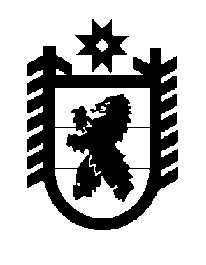 Российская Федерация Республика Карелия    ПРАВИТЕЛЬСТВО РЕСПУБЛИКИ КАРЕЛИЯРАСПОРЯЖЕНИЕот  1 февраля 2018 года № 65р-Пг. Петрозаводск В целях подготовки и реализации мероприятий по празднованию 
в Республике Карелия 100-летия профсоюзного движения Карелии: 1. Образовать рабочую группу по подготовке к празднованию 
в Республике Карелия 100-летия профсоюзного движения Карелии 
(далее – рабочая группа) и утвердить ее состав согласно приложению.2. Рабочей группе утвердить План мероприятий по празднованию 
в Республике Карелия 100-летия профсоюзного движения Карелии в срок 
до   1 марта 2018 года.3. Организационное обеспечение деятельности рабочей группы возложить на Управление труда и занятости Республики Карелия.
           Глава Республики Карелия                                                              А.О. ПарфенчиковСоставрабочей группы по подготовке к празднованию в Республике Карелия 100-летия профсоюзного движения Карелии____________Приложение к распоряжению Правительства Республики Карелия от 1 февраля 2018 года № 65р-ПРодионов Д.А.–заместитель Премьер-министра Правительства Республики Карелия  – Министр экономического развития и промышленности Республики Карелия, руководитель рабочей группыФролова Е.Е.–Начальник Управления труда и занятости Республики Карелия, заместитель руководителя рабочей группы Кугачева Т.Н.–ведущий специалист Управления труда и занятости Республики Карелия, секретарь рабочей группы Антошина Е.А.–Министр финансов Республики Карелия Гольденберг М.Л.–директор бюджетного учреждения «Национальный музей Республики Карелия» Жаринова О.М.–директор государственного казенного учреждения Республики Карелия «Национальный архив Республики Карелия»Косенков И.С.–председатель Союза организаций профсоюзов в Республике Карелия (по согласованию)Лесонен А.Н.–Министр культуры Республики Карелия Степанов И.С.–начальник управления Администрации Главы Республики Карелия Фандеев Г.В.–заместитель Министра национальной и региональной политики Республики Карелия 